U skladu sa odredbama člana 22. stav (3) i (5) Poslovnika Općinskog vijeća (“Službene novine Kantona Sarajevo”, broj 24/19 - Novi prečišćeni tekst i 20/20 ), p o d n o s i m: VIJEĆNIČKO PITANJE/INICIJATIVU TEKST PITANJA/INICIJATIVE: Podnosim inicijativu za uklanjanje kontejnera u ulici Novopazarska 125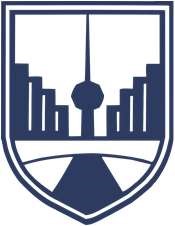 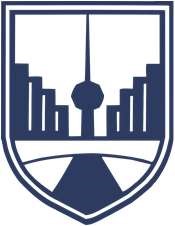 OBRAZLOŽENJE PITANJA/INICIJATIVE: Naime, u ulici Novopazarska do 125, na raskrsnici u kojoj se spajaju ulica Novopazarska i Milinkladska nalaze se kontenjeri koji su svakodnevno prenatrpani otpadom, kao i da se otpad odlaže pored kontenjera i  samim tim stvara se deponija smeća, nesnošljiv miris, okupljanje pasa lutalica…Ono što želim naglasiti jeste da su ti isti kontenjeri prije nekoliko mjeseci uklonjeni, a Općina Novo Sarajevo u saradnji sa KJKP RAD  je prije Lokalnih izbora podjelila svakoj kući kante za smeće kao drugo, bolje riješenje od navedenih kontenjera. Zadužena služba KJKP RAD je imala liniju za kamione koji su išli po tim ulicama i praznili kante. Međutim ta praska nije potrajala jer je KJKP RAD vratio kontenjere na isto mjesto, mještani i  dalje posjeduju kante za otpad. Mještani su zvali zadužene službe da se kontenjeri uklone i zašto su na prvom mjesti vraćeni, međutim nisu dobili povratne informacije. Sarajevo,27.09.2021.godine 	 	 	 	 	               Vijećnik/vijećnica  	 	 	 	 	 	 	 	          _________________________ *U slučaju dužeg teksta pitanja/inicijative ili obrazloženja molimo da koristite drugu stranu papira. Općina Novo Sarajevo, ulica Zmaja od Bosne br. 55, centrala telefon (387 33) 492 100 Općinsko vijeće Novo Sarajevo tel: (387 33) 492 268, fax: (387 33) 650 397, email: vijece@novosarajevo.ba  	Identifikacioni broj: 4200558710008  PDV broj: 200558710008  Porezni broj: 0170333000 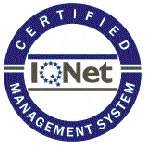 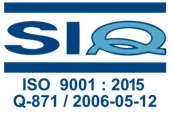 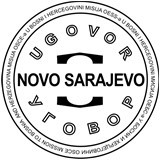 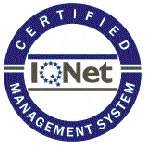 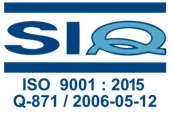 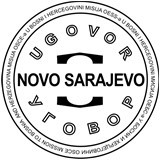 Depozitni račun (račun za prikupljanje javnih prihoda): 1411965320011288 Bosna Bank International d.d.; Transakcijski računi (za isplatu svih obaveza): 1610000019280022 Raiffeisen bank d.d. Sarajevo; 1411965320011191 Bosna Bank International d.d.; 1020500000098065 Union Banka d.d. Sarajevo; 1413065320060897 Bosna Bank International d.d. Ime i prezime VIJEĆNIKA/VIJEĆNICE DANIJELA ŠAHAT  Politička partija/ samostalni vijećnik/vijećnica NAROD I PRAVDA  Sjednica/datum održavanja 27.09.2021Pitanje za: (navesti službu, odsjek, organ, nivo vlast, na koje je upućeno pitanje/inicijativa) Služba za komunalne i stambene poslove i saobraćaj  